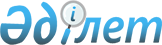 О внесении изменений в решение Райымбекского районного маслихата от 3 августа 2020 года № 71-344 "Об установлении повышенных на двадцать пять процентов окладов и тарифных ставок специалистам в области здравоохранения, социального обеспечения, образования, культуры, спорта, ветеринарии, лесного хозяйства и особо охраняемых природных территорий, являющимся гражданскими служащими и работающим в сельских населенных пунктах, а также указанным специалистам, работающим в государственных организациях, финансируемых из местных бюджетов Райымбекского района"Решение Райымбекского районного маслихата Алматинской области от 28 октября 2021 года № 14-61. Зарегистрировано в Министерстве юстиции Республики Казахстан 17 ноября 2021 года № 25191
      РЕШИЛ:
      1. Внести в решение Райымбекского районного маслихата "Об установлении повышенных на двадцать пять процентов окладов и тарифных ставок специалистам в области здравоохранения, социального обеспечения, образования, культуры, спорта, ветеринарии, лесного хозяйства и особо охраняемых природных территорий, являющимся гражданскими служащими и работающим в сельских населенных пунктах, а также указанным специалистам, работающим в государственных организациях, финансируемых из местных бюджетов" от 03 августа 2020 года № 71-344 (зарегистрировано в Реестре государственной регистрации нормативных правовых актов под № 5604) следующие изменения:
      заголовок вышеуказанного решения изложить в новой редакции:
      "Об установлении повышенных на двадцать пять процентов окладов и тарифных ставок специалистам в области социального обеспечения, культуры, являющимся гражданскими служащими и работающим в сельских населенных пунктах Райымбекского района";
      пункт 1 изложить в новой редакции:
      "1. Установить специалистам в области социального обеспечения, культуры, являющимся гражданскими служащими и работающим в сельских населенных пунктах Райымбекского района, а также указанным специалистам, работающим в государственных организациях, финансируемых из местных бюджетов повышенные на двадцать пять процентов оклады и тарифные ставки по сравнению со ставками специалистов, занимающихся этими видами деятельности в городских условиях".
      2. Настоящее решение вводится в действие по истечении десяти календарных дней после дня его первого официального опубликования.
					© 2012. РГП на ПХВ «Институт законодательства и правовой информации Республики Казахстан» Министерства юстиции Республики Казахстан
				
      Секретарь Райымбекского районного маслихата

Е. Кудабаев
